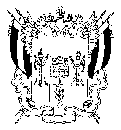 ТЕРРИТОРИАЛЬНАЯ ИЗБИРАТЕЛЬНАЯ КОМИССИЯ
БОКОВСКОГО  РАЙОНА РОСТОВСКОЙ ОБЛАСТИПОСТАНОВЛЕНИЕ                                                       ст. Боковская          На основании пункта 9 статьи 26, пункта 51 статьи 27 Федерального закона от 12.06.2002 № 67-ФЗ «Об основных гарантиях избирательных прав и права на участие в референдуме граждан Российской Федерации», пункта 7 Порядка формирования резерва составов участковых комиссий и назначения нового члена участковой комиссии из резерва составов участковых комиссий, утвержденного постановлением Центральной избирательной комиссии Российской Федерации от 05.12.2012 № 152/1137-6, постановления Избирательной комиссии Ростовской области от 24.05.2018 № 38-9 «О возложении полномочий по формированию резерва составов участковых комиссий на территориальные избирательные комиссии»,территориальная избирательная комиссия Боковского района Ростовской области ПОСТАНОВЛЯЕТ:          1. Зачислить в резерв составов участковых комиссий избирательных участков, участков референдумов, образованных на территории Боковского района Ростовской области, лиц согласно приложениям №1 - №7.          2. Направить настоящее постановление в Избирательную комиссию Ростовской области, для размещения на официальном сайте Избирательной комиссии Ростовской области в информационно-телекоммуникационной сети «Интернет» в специальном разделе, посвященном формированию участковых избирательных комиссий и резерва составов участковых комиссий.           3. Разместить настоящее постановление на сайте территориальной избирательной комиссии в информационно-телекоммуникационной сети «Интернет».          4. Контроль за выполнением настоящего постановления возложить  на секретаря территориальной избирательной комиссии Боковского района Ростовской области Н. А. Власенко.       15 июня 2018 г.№ 92-1О зачислении в резерв составов участковых комиссий              избирательных участков, участков референдумаПредседатель комиссии                           С.Л. ГоворухинСекретарь  комиссии                           Н. А. Власенко